Blue Water Developmental Housing, Inc.Quality Improvement Goals2016-2017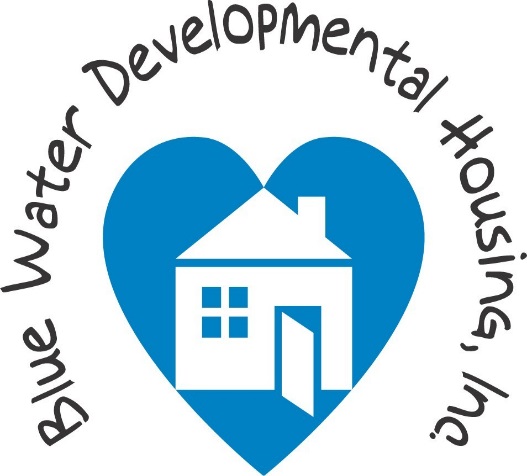 Goal 1To increase awareness of workplace safetyObjectiveIdentify total number of work injuries resulting in medical care only for fiscal year 2015-2016 and decrease this total by 25% for fiscal year 2016-2017.Identify total cost of worker’s compensation for fiscal year 2015-2016 and decrease this total by 25% for fiscal year 2016-2017StrategiesOffer health and safety training to 100% of employees on slips, trips, and falls.Offer health and safety training to 100% of employees on proper lifting techniquesAssigned ResponsibilityProgram supervisorsGoal 2To increase employment retention rateObjective To identify reasons for employment turnoverTo reduce the fiscal year 15-16 turnover rate of 27% to 17% for fiscal year 16-17StrategiesConduct an organization wide employee satisfaction surveyEducate management team on employment retention strategiesAssess the feasibility of increasing the wage scaleAssigned ResponsibilityDivision directors and the human resources and quality assurance specialistGoal 3Goal 3Goal 3Goal 3100% of employees will receive ongoing training to insure competence100% of employees will receive ongoing training to insure competence100% of employees will receive ongoing training to insure competence100% of employees will receive ongoing training to insure competenceObjectiveObjectiveObjectiveObjectiveAll employees of BWDH will receive a minimum of 25 hours of Professional Development training annually.All employees of BWDH will receive a minimum of 25 hours of Professional Development training annually.All employees of BWDH will receive a minimum of 25 hours of Professional Development training annually.All employees of BWDH will receive a minimum of 25 hours of Professional Development training annually.All employees of BWDH will receive at least twelve hours of training related specifically tailored to the needs of the individuals supported in their particular home setting as part of their 25 hours of Professional Development training.  All employees of BWDH will receive at least twelve hours of training related specifically tailored to the needs of the individuals supported in their particular home setting as part of their 25 hours of Professional Development training.  All employees of BWDH will receive at least twelve hours of training related specifically tailored to the needs of the individuals supported in their particular home setting as part of their 25 hours of Professional Development training.  All employees of BWDH will receive at least twelve hours of training related specifically tailored to the needs of the individuals supported in their particular home setting as part of their 25 hours of Professional Development training.  StrategiesStrategiesStrategiesStrategiesSecure or provide a minimum of 25 hours of training for each individual employee for overall professional development.Secure or provide a minimum of 25 hours of training for each individual employee for overall professional development.Secure or provide a minimum of 25 hours of training for each individual employee for overall professional development.Secure or provide a minimum of 25 hours of training for each individual employee for overall professional development.Secure or provide a minimum of 12 hours of training for each individual employee for overall professional development.Secure or provide a minimum of 12 hours of training for each individual employee for overall professional development.Secure or provide a minimum of 12 hours of training for each individual employee for overall professional development.Secure or provide a minimum of 12 hours of training for each individual employee for overall professional development.Assigned ResponsibilityAssigned ResponsibilityAssigned ResponsibilityAssigned ResponsibilityProgram supervisorsProgram supervisorsProgram supervisorsProgram supervisorsGoal 1Goal 1Goal 1Goal 1Goal 1To increase awareness of workplace safety.To increase awareness of workplace safety.To increase awareness of workplace safety.To increase awareness of workplace safety.To increase awareness of workplace safety.Objective 1Objective 1Objective 1Objective 1Objective 1Identify total number of work injuries resulting in medical care only for fiscal year 2015-2016 and decrease this total by 25% for fiscal year 2016-2017.Identify total number of work injuries resulting in medical care only for fiscal year 2015-2016 and decrease this total by 25% for fiscal year 2016-2017.Identify total number of work injuries resulting in medical care only for fiscal year 2015-2016 and decrease this total by 25% for fiscal year 2016-2017.Identify total number of work injuries resulting in medical care only for fiscal year 2015-2016 and decrease this total by 25% for fiscal year 2016-2017.Identify total number of work injuries resulting in medical care only for fiscal year 2015-2016 and decrease this total by 25% for fiscal year 2016-2017.ResidentialCommunity Based(Integration/Supports)Community Based(Children’s Waiver)Community Based(Children’s Waiver)1st QuarterOctober-December12002nd QuarterJanuary-March20003rd QuarterApril-June4th QuarterJuly-SeptemberTotalObjective 2Objective 2Objective 2Objective 2Identify total cost of worker’s compensation for fiscal year 2015-2016 and decrease this total by 25% for fiscal year 2016-2017Identify total cost of worker’s compensation for fiscal year 2015-2016 and decrease this total by 25% for fiscal year 2016-2017Identify total cost of worker’s compensation for fiscal year 2015-2016 and decrease this total by 25% for fiscal year 2016-2017Identify total cost of worker’s compensation for fiscal year 2015-2016 and decrease this total by 25% for fiscal year 2016-2017ResidentialCommunity Based(Integration/Supports)Community Based(Children’s Waiver)1st QuarterOctober-December0$997.9602nd QuarterJanuary-March$992.56003rd QuarterApril-June4th QuarterJuly-SeptemberTotalStrategy 1Strategy 1Strategy 1Strategy 1Offer Health and Safety Training to 100% of employees on slips, trips, and falls.Offer Health and Safety Training to 100% of employees on slips, trips, and falls.Offer Health and Safety Training to 100% of employees on slips, trips, and falls.Offer Health and Safety Training to 100% of employees on slips, trips, and falls.ResidentialCommunity Based(Integration/Supports)Community Based(Children’s Waiver)1st QuarterOctober-December83%(15 of 18)100%54 of 54N/A2nd QuarterJanuary-March65%(26 of 40)100%23 of 23N/A3rd QuarterApril-June4th QuarterJuly-SeptemberTotalAs of 5/8/1792%(58 of 63)*including employees who were past dueStrategy 2Strategy 2Strategy 2Strategy 2Offer Health and Safety Training to 100% of employees on proper lifting techniquesOffer Health and Safety Training to 100% of employees on proper lifting techniquesOffer Health and Safety Training to 100% of employees on proper lifting techniquesOffer Health and Safety Training to 100% of employees on proper lifting techniquesResidentialCommunity Based(Integration/Supports)Community Based(Children’s Waiver)1st QuarterOctober-December93%(14 of 15)100%49 of 49N/A2nd QuarterJanuary-March83%(33 of 40)100%23 of 23N/A3rd QuarterApril-June4th QuarterJuly-SeptemberTotalAs of 5/8/1793%(56 of 60)*including employees who were past dueGoal 2Goal 2To increase employment retention rate.To increase employment retention rate.Objective 1Objective 1To identify reasons for employment turnoverTo identify reasons for employment turnover1st QuarterOctober-December2nd QuarterJanuary-MarchJanuary 10 – Administrative meeting – agenda items: Retention and RecognitionJanuary 13 – Formalize plan to address Retention and Recognition with supervisors.January 26 – Webinar with management team – regarding retentionFebruary 7 – Officially review plan with management team and start action plan for addressing reasons for employment turnover. Strengthen the exit interview process to identify reasons why employees are leaving the organization.3rd QuarterApril-June4th QuarterJuly-SeptemberObjective 2Objective 2To reduce the fiscal year 15-16 turnover rate of 27% to 17% for fiscal year 16-17To reduce the fiscal year 15-16 turnover rate of 27% to 17% for fiscal year 16-17Strategy 1Strategy 1Conduct an organization wide employee satisfaction surveyConduct an organization wide employee satisfaction survey1st QuarterOctober-December2nd QuarterJanuary-MarchSurvey created in February, conducted in March3rd QuarterApril-JuneEmployee satisfaction results reviewed in April4th QuarterJuly-SeptemberStrategy 2Strategy 2Educate management team on employment retention strategiesEducate management team on employment retention strategies1st QuarterOctober-December2nd QuarterJanuary-MarchJanuary 26 – management team participated in a webinar “Doing More with Less: How to Motivate and Reward your Overworked Staff During Lean Times” 3rd QuarterApril-June4th QuarterJuly-SeptemberStrategy 3Strategy 3Assess the feasibility of increasing the wage scale.Assess the feasibility of increasing the wage scale.1st QuarterOctober-December2nd QuarterJanuary-MarchTactical approachReview all full time equivalents for each program3rd QuarterApril-June4th QuarterJuly-SeptemberGoal 3Goal 3Goal 3Goal 3100% of employees will receive annual training to insure competence.100% of employees will receive annual training to insure competence.100% of employees will receive annual training to insure competence.100% of employees will receive annual training to insure competence.Objective 1Objective 1Objective 1Objective 1All employees of BWDH will receive a minimum of 25 hours of Professional Development training annually.All employees of BWDH will receive a minimum of 25 hours of Professional Development training annually.All employees of BWDH will receive a minimum of 25 hours of Professional Development training annually.All employees of BWDH will receive a minimum of 25 hours of Professional Development training annually.Objective 2Objective 2Objective 2Objective 2All employees of BWDH will receive at least twelve hours of training related specifically tailored to the needs of the individuals supported in their particular home setting as part of their 25 hours of Professional Development training.  All employees of BWDH will receive at least twelve hours of training related specifically tailored to the needs of the individuals supported in their particular home setting as part of their 25 hours of Professional Development training.  All employees of BWDH will receive at least twelve hours of training related specifically tailored to the needs of the individuals supported in their particular home setting as part of their 25 hours of Professional Development training.  All employees of BWDH will receive at least twelve hours of training related specifically tailored to the needs of the individuals supported in their particular home setting as part of their 25 hours of Professional Development training.  Strategy 1Strategy 1Strategy 1Strategy 1Secure or provide a minimum of 25 hours of training for each individual employee for overall professional development.Secure or provide a minimum of 25 hours of training for each individual employee for overall professional development.Secure or provide a minimum of 25 hours of training for each individual employee for overall professional development.Secure or provide a minimum of 25 hours of training for each individual employee for overall professional development.ResidentialCommunity Based(Integration/Supports)Community Based(Children’s Waiver)1st QuarterOctober-December77% (6.25 hours)84 of 109 employees73% (6.25 hours)137 of 187 employees25% (6.25 hours)1 of 4 employees2nd QuarterJanuary-March75% (12.5 hours)82 of 109 employees52% (12.5 hours)97 of 187 employees25% (12.5 hours)1 of 4 employees3rd QuarterApril-June4th QuarterJuly-SeptemberTotalStrategy 2Strategy 2Strategy 2Strategy 2Secure or provide a minimum of 12 hours of training for each individual employee for overall professional development.Secure or provide a minimum of 12 hours of training for each individual employee for overall professional development.Secure or provide a minimum of 12 hours of training for each individual employee for overall professional development.Secure or provide a minimum of 12 hours of training for each individual employee for overall professional development.ResidentialCommunity Based(Integration/Supports)Community Based(Children’s Waiver)1st QuarterOctober-December97% (3 hours)106 of 109 employees93% (3 hours)174 of 187 employees75% (3 hours)3 of 4 employees2nd QuarterJanuary-March87% ( 6 hours)95 of 109 employees73%( 6 hours)137 of 187 employees50% ( 6 hours)2 of 4 employees3rd QuarterApril-June4th QuarterJuly-SeptemberTotal